Психологические рекомендации при подготовке к ЕГЭЕдиный государственный экзамен в психологическом плане для школьников это самое настоящее испытание. Сегодня в напряженно ожидающем состоянии находятся девятиклассники, одиннадцатиклассники, мы учителя и родители.Ситуация сдачи экзамена для всех учащихся одинакова, а переживает ее и ведет себя в ней каждый по-разному. С чем это связано? Конечно, во многом с тем, как ученик выучил материал, насколько хорошо знает тот или иной предмет, насколько уверен в своих силах. Иногда бывает так: ученик действительно хорошо выучил материал, и вдруг на экзамене у него возникает чувство, что все забыл, в голове мечутся какие-то обрывки мыслей, сильно бьется сердце. Для того чтобы этого не произошло, выпускники должны научиться преодолевать свой страх, научиться приемам мобилизации и концентрации. В нашей школе проводится психологическая поддержка учащихся: отработка стратегии и тактики поведения в период подготовки к единому государственному экзамену; обучение навыкам саморегуляции, самоконтроля; повышение уверенности в себе, в своих силах, тестирования.ЕГЭ требует предварительной подготовки всех участников образовательного процесса. Для решения этих задач предлагаем наши методические рекомендации.Рекомендации выпускникамПодготовка к экзамену      Сначала подготовь место для занятий (убери лишние вещи, можно ввести в интерьер комнат в жёлтый и фиолетовый цвета, поскольку они повышают интеллектуальную активность.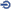      Составь план занятий на каждый день.     Активно работай с изучаемым материалом при его чтении. Пользуйся следующими методами:     Отмечай главное карандашом;     Делай заметки;     Повторяй текст вслух;     Обсуждай возникшие вопросы с одноклассниками.     Для оптимального размещения информации в памяти пользуйся такими приёмами:-Метод опорных слов;-Метод ассоциаций.     Позанимавшись около часа, сделай короткий перерыв.     Если тебя начинает клонить в сон настолько сильно, что ты не можешь сосредоточиться, то лучше ложись спать. При сильном утомлении трудно сконцентрировать внимание. Поспи, затем продолжай занятия.Накануне экзамена      Верь в свои силы, возможности, способности. Настраивайся на ситуацию успеха.     Для того чтобы не охватило экзаменационное волнение, рекомендуем представить себе обстановку ЕГЭ и письменно ответить на вопросы заранее. Будучи в спокойном состоянии, ты можешь стать менее чувствительным и не так сильно нервничать во время настоящего экзамена.     В последний вечер перед экзаменом не надо себя переутомлять. Перестань готовиться. Соверши прогулку, прими душ и хорошо выспись, чтобы явиться на экзамен отдохнувшим, бодрым, собранным.Во время экзаменаИтак, позади период подготовки. Не пожалей двух-трех минут на то, чтобы привести себя в состояние равновесия. Вспомни о ритмическом дыхании, аутогенной тренировке. Подыши, успокойся. Вот и хорошо!Экзаменационные материалы состоят из трех частей, в которых сгруппированы задания разного уровня сложности. Всегда есть задания, которые ты в силах решить. Задания разрабатываются в соответствии с программой общеобразовательной школы и отвечают образовательному стандарту. Задания части С отвечают более высокому уровню сложности, но соответствуют школьной программе — они доступны для тебя!     Будь внимателен! В начале тестирования тебе сообщат необходимую информацию (как заполнять бланк, какими буквами писать, как кодировать номер школы и т.п.). От того, насколько ты внимательно запомнишь все эти правила, зависит правильность твоих ответов!     Соблюдай правила поведения на экзамене! Не выкрикивай с места, если ты хочешь задать вопрос организатору проведения ЕГЭ в аудитории, подними руку. Твои вопросы не должны касаться содержания заданий, тебе ответят только на вопросы, связанные с правилами заполнения регистрационного бланка, или в случае возникновения трудностей с тестопакетом (опечатки, непропечатанные буквы, отсутствие текста в бланке и пр.).     Сосредоточься! После заполнения бланка регистрации, когда ты прояснил все непонятные для себя моменты, постарайся сосредоточиться и забыть про окружающих. Для тебя должны существовать только текст заданий и часы, регламентирующие время выполнения теста. Торопись не спеша!     Не бойся! Жесткие рамки времени не должны влиять на качество твоих ответов. Перед тем, как вписать ответ, перечитай вопрос дважды и убедись, что ты правильно понял, что от тебя требуется.    Начни с легкого! Начни отвечать на те вопросы, в знании которых ты не сомневаешься, не останавливаясь на тех, которые могут вызвать долгие раздумья. Тогда ты успокоишься, голова начнет работать более ясно и четко, и ты войдешь в рабочий ритм. Ты как бы освободишься от нервозности, и вся твоя энергия потом будет направлена на более трудные вопросы.    Пропускай! Надо научиться пропускать трудные или непонятные задания. Помни: в тексте всегда найдутся такие вопросы, с которыми ты обязательно справишься. Просто глупо недобрать баллов только потому, что ты не дошел до «своих» заданий, а застрял на тех, которые вызывают у тебя затруднения.    Читай задание до конца! Спешка не должна приводить к тому, что ты стараешься понять условия задания «по первым словам» и достраиваешь концовку в собственном воображении. Это верный способ совершить досадные ошибки в самых легких вопросах.     Думай только о текущем задании! Когда ты видишь новое задание, забудь все, что было в предыдущем. Как правило, задания в тестах не связаны друг с другом, поэтому знания, которые ты применил в одном (уже, допустим, решенном тобой), как правило, не помогают, а только мешают сконцентрироваться и правильно решить новое задание. Этот совет даст тебе и другой бесценный психологический эффект: забудь о неудаче в прошлом задании (если оно оказалось тебе не по зубам). Думай только о том, что каждое новое задание — это шанс набрать баллы.    Исключай! Многие задания можно быстрее решить, если не искать сразу правильный вариант ответа, а последовательно исключать те, которые явно не подходят. Метод исключения позволяет в итоге сконцентрировать внимание всего на одном-двух вариантах, а не на всех пяти–семи (что гораздо труднее).    Запланируй два круга! Рассчитай время так, чтобы за две трети всего отведенного времени пройтись по всем легким, доступным для тебя заданиям (первый круг), тогда ты успеешь набрать максимум баллов на тех заданиях, в ответах на которые ты уверен, а потом спокойно вернуться и подумать над трудными, которые тебе вначале пришлось пропустить (второй круг).    Угадывай! Если ты не уверен в выборе ответа, но интуитивно можешь предпочесть какой-то ответ другим, то интуиции следует доверять! При этом выбирай такой вариант, который, на твой взгляд, имеет большую вероятность.     Проверяй! Обязательно оставь время для проверки своей работы, хотя бы для того, чтобы успеть пробежать глазами ответы и заметить явные ошибки.     Не огорчайся! Стремись выполнить все задания, но помни, что на практике это не всегда реально. Учитывай, что количество решенных тобой заданий вполне может оказаться достаточным для хорошей оценки.Удачи тебе!ПОМНИ:     ты имеешь право на подачу апелляции по процедуре проведения экзамена в форме ЕГЭ руководителю пункта проведения экзамена в день выполнения работы, не выходя из пункта проведения экзамена;     ты имеешь право подать апелляцию в конфликтную комиссию в течение двух дней после объявления результата экзамена.     сильные личности, делая ошибки, имеют мужество их признавать. Но признание ошибки не есть убеждение в собственной несостоятельности. Просто данная попытка не удалась. А каждая неудавшаяся попытка – ещё один шаг к успеху. То есть робкое, неуверенное движение всё же лучше, чем полная бездеятельность.Практикум по саморегуляции учащихся Рекомендуем упражнения на релаксацию:     Настройка на определенное эмоциональное состояние (вспомни то место, где ты был счастлив).     «Улыбка». (Упражнение на улыбку помогает снять мышечное напряжение. Улыбнитесь себе как можно шире, покажите зубы     «Точечный массаж» ( Помассируйте указательными пальцами обеих рук (до 10 раз) точки на лбу между бровями, на висках и за ушами).
«Конфета во рту» (Возьми с собой на экзамен конфету).     Дыхательное упражнениеСядьте удобно. Сконцентрируйте внимание на дыхании.1 фаза (4-6 сек.): глубокий вдох через нос;2 фаза (2-3 сек.): задержка дыхания;3 фаза (4-6 сек.): медленный, плавный выдох через нос;4 фаза (2-3 сек.): задержка дыхания и т.д.;Упражнения выполняются 2-3 минуты.     Аутогенная тренировка (3–5 минут)Сядьте удобно, закройте глаза. Спина прямая, руки лежат на коленях. Сосредоточьтесь на формуле «Я спокоен». Мысли отгонять не стоит, так как это вызовет дополнительное напряжение, позвольте им проплывать подобно облакам в небе. Мысленно повторите 5–6 раз: «Правая рука тяжелая».Затем повторите исходную формулу: «Я спокоен».Затем снова 5–6 раз произнесите формулу: «Левая рука тяжелая».Снова повторите мысленно: «Я спокоен. Я готов, я собран, я уверен в успехе!»Для того чтобы привести тело в исходное состояние, сожмите кисти в кулаки и откройте глаза, сделав глубокий вдох и выдох.